INDICADORES DEL SECTOR SERVICIOSCIFRAS DURANTE FEBRERO DE 2020(Cifras desestacionalizadas)El Instituto Nacional de Estadística y Geografía (INEGI) informa sobre los principales resultados de la Encuesta Mensual de Servicios (EMS), que considera 102 conjuntos de actividades económicas relacionadas con los Servicios Privados no Financieros.Con cifras desestacionalizadas, durante febrero de 2020 los Ingresos Totales reales por Suministro de Bienes y Servicios Privados no Financieros aumentaron 0.8%; por el contrario, el Personal Ocupado Total disminuyó (-)0.2%, los Gastos Totales reales por Consumo de Bienes y Servicios (-)2% y las Remuneraciones Totales reales descendieron (-)0.3%, respecto al mes inmediato anterior. Servicios Privados no Financieros durante febrero de 2020Cifras desestacionalizadas* En términos reales. Fuente: INEGI.A tasa anual, el índice agregado de los Ingresos Totales reales por Suministro de Bienes y Servicios registró una reducción de (-)1.3%, el de los Gastos Totales por Consumo de Bienes y Servicios cayó (-)4.7% y el índice del Personal Ocupado Total lo hizo en (-)0.1%, mientras que el de las Remuneraciones Totales se incrementó 3.9% en el segundo mes del presente año.	  Se anexa Nota TécnicaPara consultas de medios y periodistas, contactar a: comunicacionsocial@inegi.org.mx o llamar al teléfono (55) 52-78-10-00, exts. 1134, 1260 y 1241.Dirección de Atención a Medios / Dirección General Adjunta de Comunicación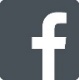 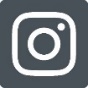 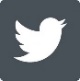 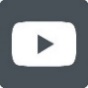 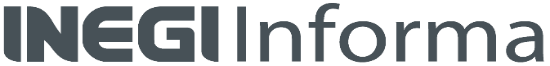 NOTA TÉCNICAINDICADORES DEL SECTOR SERVICIOSCIFRAS DURANTE FEBRERO DE 2020(Cifras desestacionalizadas)Principales resultadosCifras desestacionalizadasAl eliminar el componente estacional, durante febrero de 2020 los Ingresos Totales reales por Suministro de Bienes y Servicios Privados no Financieros aumentaron 0.8%; por el contrario, el Personal Ocupado Total disminuyó (-)0.2%, los Gastos Totales reales por Consumo de Bienes y Servicios (-)2% y las Remuneraciones Totales reales descendieron (-)0.3%, respecto al mes inmediato anterior. Las siguientes gráficas muestran las series desestacionalizadas y de tendencia-ciclo de los indicadores de este sector.Gráfica 1Índice agregado de los Ingresos Totales reales por Suministro de Bienes y Servicios a febrero de 2020Series desestacionalizada y de tendencia-ciclo (Índice 2013=100) Fuente: INEGI.Gráfica 2Índice de Personal Ocupado Total a febrero de 2020Series desestacionalizada y de tendencia-ciclo(Índice 2013=100)Fuente: INEGI.Gráfica 3Índice de Gastos Totales reales por Consumo de Bienes y Serviciosa febrero de 2020Series desestacionalizada y de tendencia-ciclo(Índice 2013=100)Fuente: INEGI.Gráfica 4Índice de Remuneraciones Totales reales a febrero de 2020Series desestacionalizada y de tendencia-ciclo(Índice 2013=100)Fuente: INEGI.Cuadro 2Servicios Privados no Financieros por Sector durante febrero de 2020Cifras desestacionalizadas*	En términos reales.Fuente: INEGI.Cifras originalesCuadro 3Servicios Privados no Financieros a febrerop/ de 2020(Variación porcentual respecto al mismo periodo del año anterior) 	 p/ Cifras preliminares. 	 	   	* En términos reales.  	 Fuente: INEGI.Aspectos metodológicos La Encuesta Mensual de Servicios muestra un conjunto de indicadores que identifican la evolución de la actividad económica de los servicios privados no financieros. Esta encuesta representa uno de los primeros proyectos que se plantea, a nivel internacional, con las características consideradas, tales como: frecuencia, amplitud, coberturas, etc.Producto de la gran complejidad para su medición, el Sector de los Servicios, a diferencia de los sectores económicos tradicionales como las manufacturas, la construcción y el comercio, reviste un reto que parte desde su definición conceptual.El presente documento destaca las variaciones porcentuales de las series desestacionalizadas o ajustadas estacionalmente, tanto respecto al mes anterior como respecto al mismo mes del año anterior, ya que la gran mayoría de las series económicas se ven afectadas por factores estacionales. Éstos son efectos periódicos que se repiten cada año y cuyas causas pueden considerarse ajenas a la naturaleza económica de las series, como son las festividades, el hecho de que algunos meses tienen más días que otros, los periodos de vacaciones escolares, el efecto del clima en las diferentes estaciones del año, y otras fluctuaciones estacionales.En este sentido, la desestacionalización o ajuste estacional de series económicas consiste en remover estas influencias intra-anuales periódicas, debido a que su presencia dificulta diagnosticar o describir el comportamiento de una serie al no poder comparar adecuadamente un determinado mes con el inmediato anterior.  Analizar la serie ajustada ayuda a realizar un mejor diagnóstico y pronóstico de la evolución de la misma, ya que facilita la identificación de la posible dirección de los movimientos que pudiera tener la variable en cuestión, en el corto plazo. Las cifras desestacionalizadas también incluyen el ajuste por los efectos de calendario (frecuencia de los días de la semana y, en su caso, la Semana Santa y año bisiesto). Las series desestacionalizadas de los Indicadores del Sector Servicios se calculan de manera independiente a la de sus componentes.Las series originales se ajustan estacionalmente mediante el paquete estadístico X-13ARIMA-SEATS. Para conocer la metodología se sugiere consultar la siguiente liga:https://www.inegi.org.mx/app/biblioteca/ficha.html?upc=702825099060Asimismo, las especificaciones de los modelos utilizados para realizar el ajuste estacional están disponibles en el Banco de Información Económica, seleccionando el icono de información  correspondiente a las “series desestacionalizadas y de tendencia-ciclo” de los indicadores del Sector Servicios.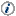 El objetivo de la Encuesta Mensual de Servicios es generar información estadística de manera oportuna y permanente sobre las actividades de servicios prestados por el sector privado no financiero a nivel nacional, que permita conocer y analizar su comportamiento mensual y anual, contribuyendo a la toma de decisiones de todos los sectores de la sociedad.La unidad de observación es la empresa para los Transportes, correos y almacenamiento, Operadores de servicios de telecomunicaciones alámbricas y Operadores de servicios de telecomunicaciones inalámbricas, y el establecimiento para el resto de las actividades de servicios.La cobertura sectorial corresponde a 109 dominios a nivel de clase, rama o subsector, de acuerdo con el Sistema de Clasificación Industrial de América del Norte, México SCIAN 2013 que en su conjunto aportan aproximadamente el 94.08% del valor de los ingresos en el marco de los servicios privados no financieros; sin embargo, de los 109 dominios de estudio se consideran 102 para su publicación que corresponden a 1 subsector, 37 ramas y 64 clases de actividad económica. Las actividades faltantes no se publican ya que proveen información para fines indicativos y de análisis para los cálculos que realiza el Sistema de Cuentas Nacionales de México (SCNM).La cobertura temática que cubre la EMS está integrada por los siguientes capítulos:I.- Días trabajadosII.- Personal dependiente de la razón socialIII.- Personal no dependiente de la razón socialIV.- RemuneracionesV.- Consumo de bienes y serviciosVI.- Gastos no derivados de la actividadVII.- Ingresos por suministro de bienes y serviciosVIII.- Ingresos no derivados de la actividadLa cobertura geográfica, de acuerdo con el diseño, permite generar información significativa a nivel nacional.En virtud de las características particulares de cada dominio de estudio, se consideran diferentes criterios para la definición del esquema de muestreo, diseño no probabilístico y probabilístico; en su conjunto, ambos esquemas cubren aproximadamente el 96% de los ingresos del Marco de los Servicios Privados no Financieros.Se consideran las recomendaciones internacionales sobre Estadísticas de Comercio, Distribución y Servicios de la Oficina de Estadística de las Naciones Unidas, Serie M, Número 57; de la Organización y Realización de Encuestas sobre Comercio y Distribución de la Oficina de Estadística de las Naciones Unidas, Serie F, Número 19; el Sistema de Clasificación Industrial de América del Norte, México SCIAN 2013 y la Clasificación Industrial Internacional Uniforme de todas las Actividades Económicas (CIIU) en su cuarta revisión.La información contenida en este documento es generada por el INEGI a través de la Encuesta Mensual de Servicios (EMS), y se da a conocer en la fecha establecida en el Calendario de difusión de información estadística y geográfica y de Interés Nacional.Las cifras aquí mencionadas podrán ser consultadas en la página del INEGI en Internet: Tema: https://www.inegi.org.mx/temas/servicios/Programa: https://www.inegi.org.mx/programas/ems/2013/Banco de Información Económica: https://www.inegi.org.mx/sistemas/bie/IndicadoresVariación % respecto al mes previoVariación % respecto a igual mes de 2019Ingresos Totales por Suministro de Bienes y  Servicios*0.8(-) 1.3Personal Ocupado Total   (-) 0.2   (-) 0.1Gastos Totales por Consumo de Bienes y Servicios*    (-) 2.0  (-) 4.7Remuneraciones Totales*   (-) 0.33.9SectoresSectoresIngresos Totales*Ingresos Totales*Personal Ocupado TotalPersonal Ocupado TotalSectoresSectoresVariación % respecto al mes previoVariación % respecto a igual mes de 2019Variación % respecto al mes previoVariación % respecto a igual mes de 201948-49Transportes, correos y almacenamiento.   (-)   2.3  (-)   3.3      0.11.651Información en medios masivos.6.73.6(-)   0.1(-)   3.853Servicios inmobiliarios y de alquiler de bienes muebles e intangibles. 3.3(-)   2.10.22.154Servicios profesionales, científicos y técnicos.  (-)   2.1(-)   6.3(-)   1.4(-)   7.056Servicios de apoyo a los negocios y manejo de residuos y desechos, y servicios de remediación.    0.21.1   (-)   0.1(-)   1.061Servicios educativos.     2.4  (-)   5.5  1.70.662Servicios de salud y de asistencia social.0.8  3.8  0.3  1.971Servicios de esparcimiento, culturales, deportivos y otros servicios recreativos.2.4  (-)   5.01.8(-)   0.672Servicios de alojamiento temporal y de preparación de alimentos y bebidas.(-)   0.6(-)   0.1(-)   0.41.9IndicadoresFebreroEne-FebIngresos Totales por Suministro de Bienes y Servicios*   (-)   0.2  (-)   1.3Personal Ocupado Total  (-)   0.2  0.0Gastos Totales por Consumo de Bienes y Servicios*    (-)   5.8(-)   3.9Remuneraciones Totales*3.64.3